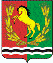 АДМИНИСТРАЦИЯ МУНИЦИПАЛЬНОГО ОБРАЗОВАНИЯ КИСЛИНСКИЙ СЕЛЬСОВЕТ  АСЕКЕЕВСКОГО  РАЙОНА  ОРЕНБУРГСКОЙ  ОБЛАСТИ П О С Т А Н О В Л Е Н И Епроект                                    с. Кисла                                                  №-пО внесении  дополнений в постановление №9-п от 08.04.2016 года «Об утверждении  Положения
о порядке сообщения муниципальными служащими администрации муниципального образования  Кислинский сельсовет Асекеевского района  Оренбургской области о возникновении личной заинтересованности при исполнении должностных обязанностей, которая приводит или может привести к конфликту интересов»  В соответствии  с Федеральным законом от 6 октября 2003 года N 131-ФЗ "Об общих принципах организации местного самоуправления в Российской Федерации", Уставом муниципального образования Кислинский сельсовет,  с Федеральным законом от 25 декабря 2008 г. N 273-ФЗ "О противодействии коррупции" постановляю:        1.Удовлетворить Протест прокурора  Асекеевского района № 7-1-2017 от 22.03.2017 года  на Положение  «О порядке сообщения муниципальными служащими о возникновении личной заинтересованности».         2.Пукт 2 Положения « О порядке сообщения муниципальными служащими администрации муниципального образования  Кислинский сельсовет Асекеевского района  Оренбургской области о возникновении личной заинтересованности при исполнении должностных обязанностей, которая приводит или может привести к конфликту интересов» изложить в новой редакции:2. Муниципальные служащие администрации муниципального образования Кислинский сельсовет Асекеевского района Оренбургской области, обязаны в соответствии с Федеральным законом от 02.03.2007 №25 – ФЗ «О муниципальной службе в Российской Федерации», Федеральным законом       от 25.12.2008 №273 – ФЗ «О противодействии коррупции», уведомлять в письменной форме, как только ему станет о этом известно, представителя нанимателя (работодателя) о возникновении личной заинтересованности при исполнении должностных обязанностей, которая приводит или может привести к конфликту интересов, а также принимать меры по предотвращению или урегулированию конфликта интересов.Сообщение оформляется в письменной форме в виде уведомления о возникновении личной заинтересованности при исполнении должностных обязанностей, которая приводит или может привести к конфликту интересов (далее – уведомление) и направляется главе муниципального образования Кислинский сельсовет Асекеевского района Оренбургской области по форме согласно приложению.           3.Настоящее постановление вступает в силу после официального опубликования (обнародования).Глава муниципального образования    Кислинский сельсовет                                                                       В.Л. Абрамов